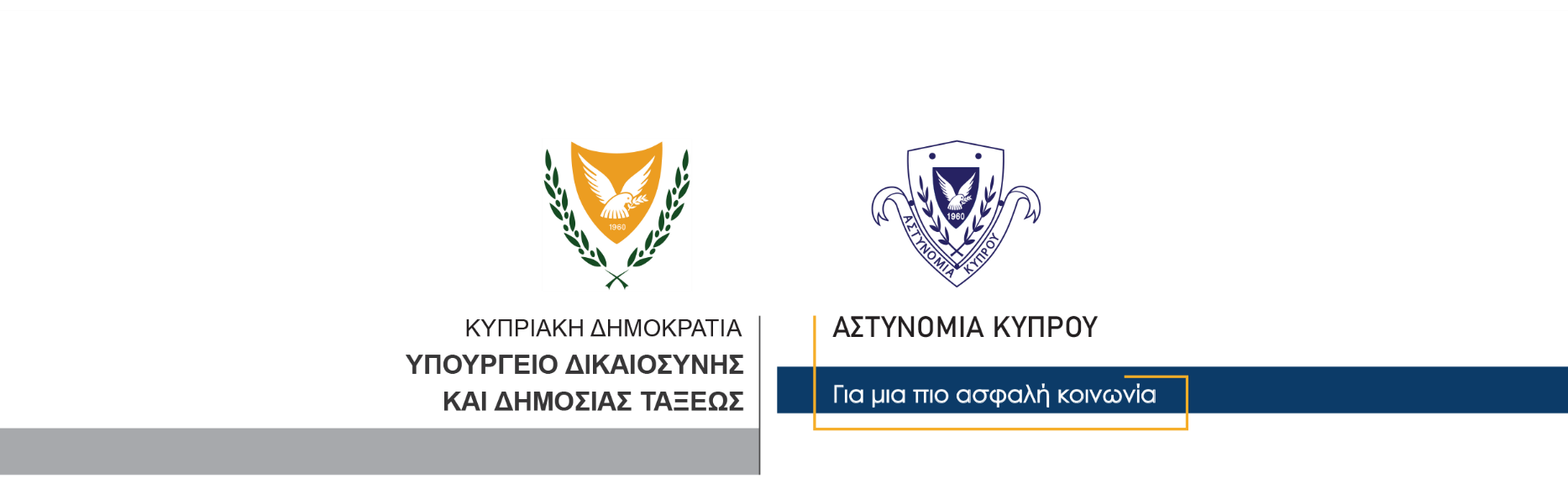 6 Μαρτίου, 2023  Δελτίο Τύπου 1Σύλληψη 42χρονου για κατοχή παιδικού πορνογραφικού υλικούΣτο πλαίσιο διερεύνησης και αξιολόγησης στοιχείων, που αφορούσε την κατοχή και διανομή παιδικού πορνογραφικού υλικού, μέλη του Κλάδου Δίωξης Ηλεκτρονικού Εγκλήματος και του Δικανικού Εργαστηρίου Ηλεκτρονικών Δεδομένων, διενήργησαν έρευνα στην οικία 42χρονου στη Λεμεσό στις 4 Μαρτίου, 2023, όπου εντοπίστηκαν και παραλήφθηκαν για περαιτέρω επιστημονικές εξετάσεις, δύο κινητά τηλέφωνα, ένας ηλεκτρονικός υπολογιστής και μία συσκευή αποθήκευσης ηλεκτρονικών δεδομένων. Ο 42χρονος οδηγήθηκε στα γραφεία του ΤΑΕ Λεμεσού για τα περαιτέρω.Σήμερα και μετά τις δικανικές εξετάσεις στα κατασχεθέντα όπου εντοπίστηκε μεγάλος αριθμός αρχείων παιδικού πορνογραφικού υλικού, ο 42χρονος συνελήφθη βάσει δικαστικού εντάλματος και τέθηκε υπό κράτηση. Κατά τη σύλληψη του εντοπίστηκε στην κατοχή του ένα κινητό τηλέφωνο το οποίο παραλήφθηκε για περαιτέρω δικανικές εξετάσεις.Ο Κλάδος Δίωξης Ηλεκτρονικού Εγκλήματος συνεχίζει τις εξετάσεις.		    Κλάδος ΕπικοινωνίαςΥποδιεύθυνση Επικοινωνίας Δημοσίων Σχέσεων & Κοινωνικής Ευθύνης